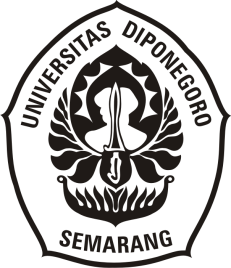 ANALISIS KONTRASTIF VERBA HIKU DALAM BAHASA JEPANG DAN VERBA MENARIK DALAM BAHASA INDONESIA日本語の動詞「ひく」とインドネシア語の動詞「Menarik」の対照分析SKRIPSIDiajukan sebagai Salah Satu Syarat untuk Memenuhi Mata Kuliah SkripsiProgram S-1 Bahasa dan Kebudayaan JepangFakultas Ilmu Budaya Universitas Diponegoro  Oleh :Winnysa Murti SeptianingsihNIM 13020219120013PROGRAM STUDI STRATA 1BAHASA DAN KEBUDAYAAN JEPANG FAKULTAS ILMU BUDAYA UNIVERSITAS DIPONEGORO SEMARANG2023ANALISIS KONTRASTIF VERBA HIKU DALAM BAHASA JEPANG DAN VERBA MENARIK DALAM BAHASA INDONESIA日本語の動詞「ひく」とインドネシア語の動詞「Menarik」の対照分析SKRIPSIDiajukan sebagai Salah Satu Syarat untuk Memenuhi Ujian SarjanaProgram S-1 Humaniora dalam Bahasa dan Kebudayaan JepangFakultas Ilmu Budaya Universitas Diponegoro  Oleh :Winnysa Murti SeptianingsihNIM 13020219120013PROGRAM STUDI STRATA 1BAHASA DAN KEBUDAYAAN JEPANG FAKULTAS ILMU BUDAYA UNIVERSITAS DIPONEGORO SEMARANG2023HALAMAN PERNYATAANDengan sebenarnya, penulis menyatakan bahwa skripsi ini  disusun tanpa mengambil hasil suatu penelitian untuk memperoleh gelar sarjana atau diploma yang terdapat di universitas lain maupun hasil penelitian lainnya. Penulis juga menyatakan bahwa skripsi ini tidak mengambil dari publikasi atau tulisan orang lain, kecuali yang sudah disebutkan dalam rujukan dan daftar pustaka. Penulis bersedia menerima sanksi jika terbukti melakukan penjiplakan.Semarang, 27 September 2023Penulis,Winnysa Murti SeptianingsihHALAMAN PERSETUJUANDisetujui oleh:

Dosen Pembimbing:

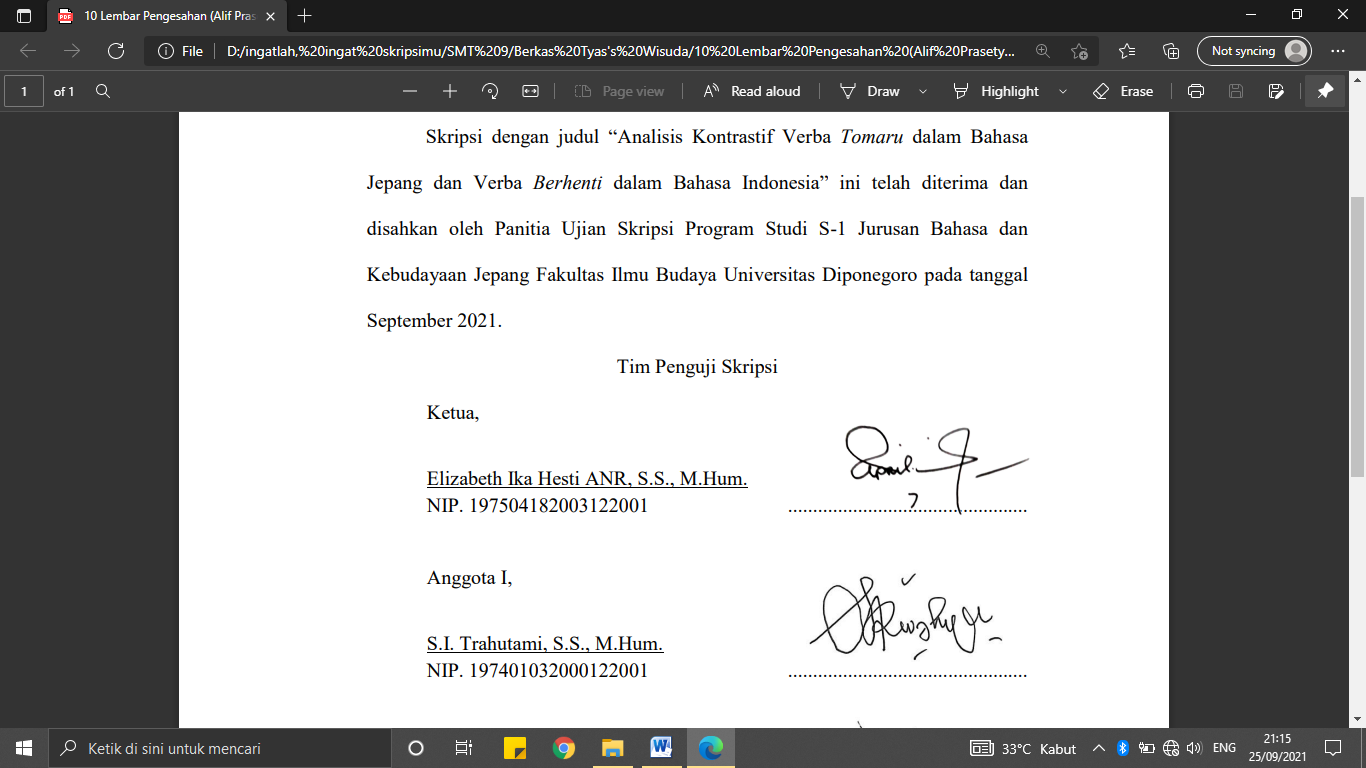 
Elizabeth Ika Hesti ANR., S.S., M.Hum.
NIP. 197504182003122001HALAMAN PENGESAHAN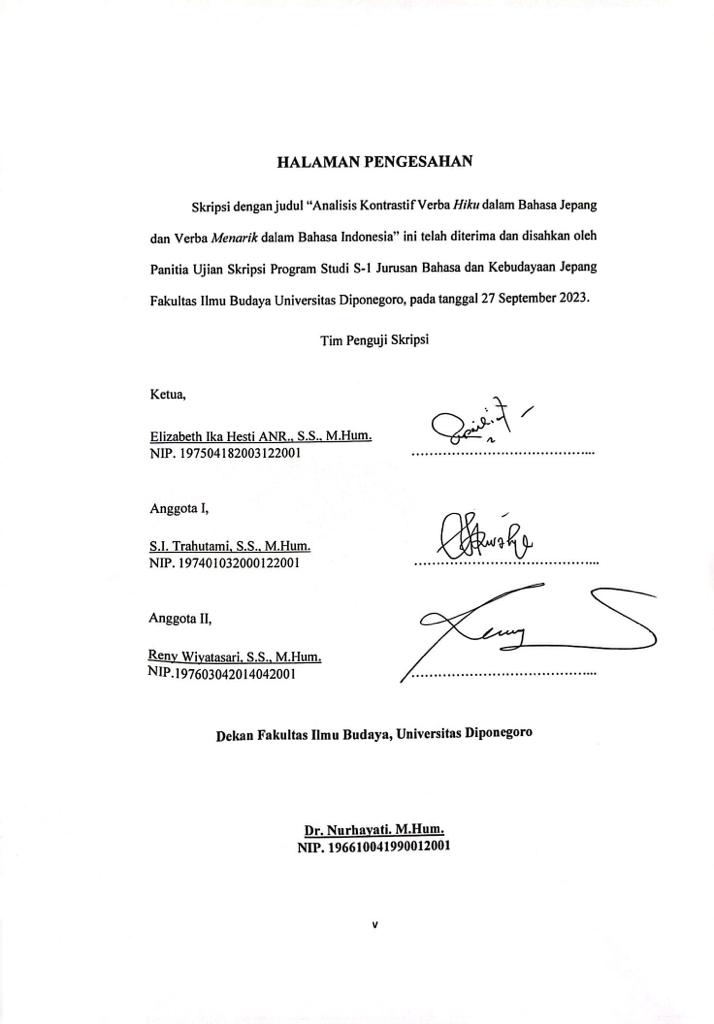 HALAMAN MOTTO DAN PERSEMBAHAN"Allah tidak membebani seseorang melainkan sesuai dengan kesanggupannya."(Q.S Al-Baqarah: 286)“Maka Sesungguhnya bersama kesulitan ada kemudahan. Sesungguhnya beserta kesulitan itu ada kemudahan.”

(Q.S Al-Insyirah, 94: 5-6)“From sprinkler splashes to fireplace ashes I gave my blood, sweet, and tears for this”(Taylor Swift)Skripsiinipenulispersembahkanuntuk Papa dan Mama sertaadiktersayang yang selalumendoakan, mendukung, dan mengiringisetiaplangkahpenulis.PRAKATAPuji dan syukur kehadirat Allah SWT Yang Maha Esa atas rahmat dan hidayah-Nya, sehingga penulis dapat menyelesaikan skripsi dengan judul “Analisis Kontrastif Verba Hiku dalam Bahasa Jepang dan Verba Menarik dalam Bahasa Indonesia”. Penulisan skripsi ini sebagai salah satu syarat untuk menyelesaikan program studi S-1 Bahasa dan Kebudayaan Jepang Fakultas Ilmu Budaya Universitas Diponegoro.Proses penulisan skripsi ini hingga selesai tidak terlepas dari bantuan, bimbingan, dan dukungan dari berbagai pihak baik secara langsung maupun tidak langsung. Oleh karenaitu, penulisinginmenyampaikanterimakasihkepada:Allah SWT. yang selalu menjadi sumber kekuatan penulis.Dr. Nurhayati, M.Hum. selaku Dekan Fakultas Ilmu Budaya Universitas Diponegoro.Budi Mulyadi, S.Pd., M.Hum. selaku Ketua Program Studi S-1 Bahasa dan Kebudayaan Jepang Fakultas Ilmu Budaya Universitas Diponegoro.Elizabeth Ika Hesti Aprilia Nindia Rini, S.S., M.Hum. selaku dosen pembimbing skripsi yang telah meluangkan waktu, tenaga, dan pikiran untuk membimbing, membantu, mengarahkan, serta memberikan motivasi sehingga penulis dapat menyelesaikan skripsi ini. Semoga Eliz Sensei selaludiberikankesehatan.Yuliani Rahmah, S.Pd., M.Hum. selakudosenwali yang telahmemberikanbantuan dan arahanterkaitdenganakademik, nasihat, dan motivasidariawalperkuliahanhinggapenulisanskripsiiniselesai.Seluruhdosen Program Studi S-1 Bahasa dan KebudayaanJepangFakultasIlmuBudaya Universitas Diponegoro yang telahmembagikanilmu, pengalaman, motivasi, dan arahan.Seluruhstaf program studi S-1 Bahasa dan KebudayaanJepang, yang telahmembantudan memberikankemudahanselama masa perkuliahan.Papa, Mama, dan Wina yang selalumendoakan, mendukung, menyemangati, penulissehinggapenulisdapatmenyelesaikanskripsiini.Seluruhkeluargapenulis yang telahmemberikanperhatian, dukungan, ketika Winny diterima di UNDIP.Terimakasihbanyak, semogasegalanyadapatmenjadiamal ibadah diakhiratkelak.Muhammad Fazil Maulana, yang selalumendengarkankeluhkesah, memberikanmotivasi dan semangat. Terimakasihbanyak, semogasukses.Teman-temanBanjarsari Gang, Rini, Ella, Mutiha, Caca, dan Fikrin yang selalumenjadipendengarbaik, memberikanmotivasi, saran, semangat, dan bantuansehinggapenulisdapatmenyelesaikanskripsiini.Semoga Allah SWT membalaskebaikan kalian.Teman-temanseperjuangan, Gishel, Rizka, Nadya, Janis, Yuri, Maul, Nur, Wulan, Isma, dan Rekha. Terimakasihsudahmenjaditeman di dunia perkuliahan. Suksesteruskedepannya.Penghuni Banjarsari kost lantai atas, Tenia, Sefvia, Ella, Rini, Moza, Raina, Nia, Fina, dan Zahra. Terimakasihatascerita dan bantuannyaselamaini.Akmal pairbimbingan yang sudahmembantumengoreksi dan bertukarpikiranselamaskripsian. Teman seperbimbingan Eliz Sensei yang lain, yang siapsediabertukarinformasidalampenulisanskripsi. TerimakasihatasbantuannyaTeman-teman KKN Desa Toriyo, Anjani, Dita, Khofifah, Kholis, Arif, Bagas, Rio, dan Muhaimin. Terimakasihuntukceritalucunya.Suksesterusya.Teman-teman S1 Bahasa dan KebudayaanJepang Angkatan 2019, terimakasihuntuksegalakenangan dan semangat yang telahdiberikanselama masa perkuliahan.Seluruhpengurus dan anggota HMPS S-1 Bahasa dan KebudayaanJepang, HIMAWARI UNDIP. Terimakasihataspengalamannya.Terimakasihuntuksemua orang baik yang sayatemui, semogasegalakebaikankembalikepada yang memberikankebaikan.Penulismenyadaripenulisanskripsiinibelumsempurna, makadariitukritik dan saran yang membangundiharapkan oleh penulis. Penulisberharapsemogalaporaninidapatbermanfaatbagipenulismaupunpembaca.Semarang,27 September 2023Penulis,

Winnysa Murti SeptianingsihDAFTAR ISIDAFTAR SINGKATANPAR	: PartikelKBBI	: Kamus Besar Bahasa IndonesiaDAFTAR TABELTabel 3.1Persamaan dan Perbedaan Verba Hikudalam Bahasa Jepang dan Verba Menarikdalam Bahasa Indonesia...............................................91INTISARISeptianingsih Murti, Winnysa 2023. “Analisis Kontrastif Verba Hiku dalam bahasa Jepang dan Verba Menarik dalam Bahasa Indonesia”. Skripsi. Program Studi S-1 Bahasa dan Kebudayaan Jepang, Fakultas Ilmu Budaya, Universitas Dipoengoro. Dosen Pembimbing: Elizabeth Ika Hesti Aprilia Nindia Rini, S.S., M.Hum.Tujuan penelitian ini: 1. Untuk mendeskripsikan struktur dan makna verba hiku dalam bahasa Jepang; 2. Untuk mendeskripsikan struktur dan makna verba menarik dalam bahasa Indonesia; dan 3. Untuk mendeskripsikan persamaan dan perbedaan makna verba hiku dalam bahasa Jepang dan verba menarik dalam bahasa Indonesia. Data penelitian diperoleh dari artikel daring. Metode pengambilan data skripsi ini menggunakan metode simak dengan teknik catat. Kemudian, analisis data menggunakan teknik pengontrasan. Sedangkan untuk menyajikan hasil analisis data menggunakan metode informal. Berdasarkan hasil analisis, dapat disimpulkan bahwa persamaan verba hiku dan verba menarik adalah : 1. Kedua verba termasuk verba transitif; 2. Kedua verba tersebut memiliki 4 persamaan makna; 3. Kedua verba tersebut memiliki 10 perbedaan makna. Kata Kunci: kontrastif, verba, hiku, menarikABSTRACTSeptianingsih Murti, Winnysa 2023. "Contrastive Analysis of Hiku Verb in Japanese and Interesting Verb in Indonesian". Thesis. Bachelor of Japanese Language and Culture Study Program, Faculty of Cultural Sciences, Dipoengoro University. Advisor: Elizabeth Ika Hesti Aprilia Nindia Rini, S.S., M.Hum.The purpose of this study: 1. To describe the structure and meaning of hiku verbs in Japanese; 2. To describe the structure and meaning of interesting verbs in Indonesian; and 3. To describe the similarities and differences in the meaning of hiku verbs in Japanese and interesting verbs in Indonesian. The research data were obtained from online articles. The data collection method of this thesis uses the listening method with note-taking technique. Then, the data analysis used contrastive technique. Meanwhile, to present the results of data analysis using informal method. Based on the analysis, it can be concluded that the similarities between hiku verbs and interesting verbs are: 1. Both verbs are transitive verbs. 2. Both verbs have 4 similarities in meaning. 3. Both verbs have 10 differences in meaning.Keywords: contrastive, verb, hiku, menarik.BAB I
PENDAHULUANLatar Belakang Permasalahan1.1.1	Latar BelakangBahasa merupakan suatu sistem yang bersifat abritrer yang digunakan sebagai sarana komunikasidengan oranglain ataupun diri sendiri. Bahasa berhubungan secara simbolis dengan dunia luar, menjadi media dalam proses berpikir maupun mengungkapkan gagasan melalui komunikasi. Sebagai alat dalam komunikasi, bahasa meliputi kata, kelompok kata, frasa, dan kalimat yang diungkapkan secara lisan dan tertulis.     Bahasa memiliki hubungan yang dekat dengan kehidupan manusia karena dengan bahasa kita mampu saling berkomunikasi secara normal. Peran bahasa dalam kehidupan manusia, selalu berubah, bukan tetap. Dari sudut pandang penggunaan sebuah bahasa yang berubah dalam konteks dan membuat perbedaan dalam bahasa itu sendiri. Manusia yang tidak dapat hidup tanpa bahasa membuat fungsi bahasa menjadi sangat penting bagi manusia. Linguistik adalah kajian mengenai bahasa manusia secara ilmiah. Ketika mempelajari bahasa, yang perlu diketahui adalah ilmu linguistik. Sutedi (2011: 1) mengungkapkan manfaat mempelajari linguistik bahasa Jepang, yaitu mempermudah pemahaman dan penguasaan bahasa Jepang. Berbicara mengenai bahasa tidak akan lepas dari makna, karena setiap kata, frasa, klausa, kalimat, dan wacana pasti mengandung makna tertentu. Linguistik dalam bahasa Jepang disebut dengan gengogaku (言語学).Kajian ilmu linguistik ada banyak, antara lain kajian sintaksis dan semantik. Sintaksis dalam bahasa Jepang disebutdengan tougoron (統語論) yang berarti mengkaji struktur kalimat dan unsur pembentuknya mempelejari mengenai susunan kalimat serta unsur pembentuknya. Objek sintaksis berupa struktur kata, klausa, kalimat, dan unsur lainnya. Sementara itu, semantik adalah lingkup kajian ilmu linguistik yang mempelajari makna yang terkandung dalam satuan  bahasa sebagai objeknya. Semantik dalam bahasa Jepang disebut dengan imiron (意味論). Salah satu objek kajian semantik adalah relasi makna yang membahas mengenai hubungan antarkata yaitu polisemi. Polisemi dalam bahasa Jepang disebut tagigo(多義語)adalah bentuk bahasa yang mempunyai lebih dari satu makna yang saling berkaitan.  Makna dalam polisemi ini bisa dibagi menjadi makna dasar dan makna perluasannya. Salah satu contoh polisemi terdapat pada verba hiku bahasa Jepang dan verba menarik  bahasa Indonesia. Verba hiku bahasa Jepang bila diartikan dalam bahasa Indonesia memiliki arti menarik. Verba hiku dan verba menarik jika diterjemahkan menyatakan makna pergerakan suatu benda yang ditarik.  Namun, verba ini juga dapat menyatakan makna yang lebih luas.Adanya perluasan makna ini menyebabkan terjadinya kesalahan penggunaan verba saat menerjemahkan verba hiku dan menarik dalam suatu kalimat. Selain itu, perluasan makna ini menyebabkan terjadinya kesalahan penggunaan verba saat  mengkaji makna verbanya. Pada penelitian ini penulis akan menganalisis verba hiku dan verba menarik berdasarkan jenis makna dan strukturnya. Jika dilihat dari fungsi dan pembentukan kata dalam suatu kalimat, verba hiku dan verba menarik termasuk ke dalam jenis verba transitif atau dalam bahasa Jepang disebut tadoushi. Verba transitif atau tadoushi adalah verba yang memerlukan objek dan predikat verba nya diisi oleh verba transitif. Pada dasarnya, dalam bahasa Jepang verba tadoushi didampingi dengan partikel wo sebagai penanda objek. Selain memiliki ciri verba transitif, jika dilihat dari maknanya, verba hiku dan verba menarik tidak hanya memiliki makna  leksikal saja tetapi juga memiliki makna idiomatikal. Berikut contoh kalimat menggunakan verba hiku dalam bahasa Jepang dan verba menarik dalam bahasa Indonesia. この戦争にシリアは敗れてヨーロッパから手を引いた。Kono sensou ni  /Shiria wa / yaburete / yooroppa kara / te wo hiita.Dalam perang ini / Shiria / dikalahkan / dari Eropa / mundur.‘Suriah kalah dalam perang ini dan menarik diri dari Eropa.’(yourei.jp)彼がアッシリア人の血を引く。Kare ga / asshiriahito no / chi wo / hikuDia/ orang Asiria/keturunan / menarik‘Dia memiliki keturunan Asiria.’(yourei.jp)Orang hilang dapat menarik uang dari ATM tanpa terdeteksi(news.detik.com)
Sekitar 1,5 juta penduduk di negara tersebut telah menarik diri dari kehidupan sosial.(kemenkumham.go.id)Pada kalimat (1) verba hiku dalam bahasa Jepang termasuk dalam verba transitif masuk kedalam bagian verba transitif karena membutuhkan objek dalam kalimat yaitu ‘pintu’. Verba hiku pada kalimat ini dilihat dari maknanya, termasuk dalam makna leksikal karena merupakan makna asli dari suatu kata. Verba hiku ini memiliki makna asli untuk menarik suatu benda dan didekatkan ke arah diri sendiri. Pada kalimat (2), verba hiku termasuk verba transitif karena terdapat objek dalam kalimat yaitu ‘orang Asiria’. Verba hiku pada kalimat ini termasuk dalam makna idiomatikal karena maknanya menyimpang dari makna asli suatu kata. Dilihat dari kalimatnya, verba hiku awalnya bermakna menarik tetapi memiliki makna menyimpang, sehingga bermakna mewarisi keturunan. Pada kalimat (3) verba menarik dalam bahasa Indonesia termasuk dalam verba transitif juga merupakan bagian dari verba transitif karena memerlukan objek dalam suatu kalimat yaitu ‘tali’. Jika dilihat dari maknanya, verba menarik ini termasuk dalam makna leksikal karena merupakan makna asli dari suatu kata. Makna asli dari verba menarik ini adalah untuk menghela supaya dekat. Pada kalimat (4), terdapat objek berupa uang yang menjadi ciri dari verba transitif. Verba menarik pada kalimat ini jika dilihat dari maknanya, merupakan makna idiomatikal karena maknanya menyimpang dari makna asli. Verba menarik yang awalnya bermakna menarik, kemudian menyimpang maknanya menjadi menarik diri.               Dari contoh kalimat di atas, dapat dilihat bahwa verba hiku dalam bahasa Jepang dan verba menarik dalam bahasa Indonesia tidak hanya memiliki makna pada verba dasar saja, tetapi juga memiliki makna perluasan. Selain itu, dari kalimat  tersebut dapat dikaji kedudukan suatu verba yang dilihat dari struktur pembentukan kalimatnya. Dari latar belakang permasalahan ini, penulis bermaksud melakukan penelitian dengan judul Analisis Konstrastif Verba Hiku dalam Bahasa Jepang dan Verba Menarik dalam Bahasa Indonesia.1.1.2	Perumusan MasalahBerdasarkan latar belakang permasalahan di atas, rumusan masalah yang akan penulis teliti sebagai berikut : Bagaimana struktur dan makna verba hiku dalam bahasa Jepang Bagaimana struktur dan makna verba menarik dalam bahasa Jepang Bagaimana persamaan dan perbedaan makna verba hiku dalam bahasa Jepang dan verba menarik dalam bahasa Indonesia?1.2	Tujuan Penelitian	Tujuan penelitian ini sebagai berikut :Untuk mendeskripsikan struktur dan makna pada verba hiku dalam bahasa Jepang. Untuk mendeskripsikan struktur dan makna pada verba menarik dalam bahasa Indonesia. Untuk mendeskripsikan persamaan dan perbedaan makna verba hiku dalam bahasa Jepang dan verba menarik dalam bahasa Indonesia.1.3	Ruang Lingkup PenelitianPenulis membatasi ruang lingkup pembahasan penelitain ini. Penulis memfokuskan pada kajian sintaksis dan semantik. Kajian sintaksis dalam penelitian ini digunakan untuk menganalisis struktur verba hiku dan verba menarik dalam kalimat. Kajian semantik digunakan untuk menganalisis makna verba hiku dan verba menarik. Analisis makna dalam kajian semantik akan penulis batasi berdasarkan makna dasar dan makna perluasan. Sedangkan dalam sintaksis, penulis akan menganalisis struktur verba hiku dan verba menarik yang termasuk dalam verba transitif (tadoushi). Selain itu, penulis juga menganalisis persamaan dan perbedaan verba hiku dan verba menarik, sehingga dapat membandingkan dengan makna verba dalam bahasa Jepang dan bahasa Indonesia.1.4	Metode PenelitianMetode yang penulis gunakan dalam penelitian ini penelitian kualitatif. Metode kualitatif yaitu penelitian yang berisi data deskriptif berupa kata-kata tertulis atau lisan dari orang-orang dan perilaku yang diamati (Bodgan dan Taylor dalam Moleong, 2010:4). Data dalam penelitian kualitatif diungkapkan oleh kata-kata,  frase, klausa, kalimat, dan gambar. Tahapan dalam penelitian setelah menemukan objek dan masalah penelitian yaitu mengatasi masalah penelitian dengan menyediakan data, menganalisis data, dan menyajikan hasil analisis data.1.4.1	Penyediaan dataPenyediaan data menggunakan metode simak dengan teknik catat. Data diperoleh melalui metode simak dengan menyimak atau menyadap penggunaan suatu bahasa (Muhammad, 2011:194). Pada penelitian ini, penulis memperoleh data yang diambil dari situs resmi berita dan artikel daring seperti ejje.weblio.jp, aozora bunko, dictionary.goo.ne.jp, yourei.jp, dan globe.asahi.com untuk data berbahasa Jepang. Sedangkan, data berbahasa Indonesia menggunakan situs berita dan artikel daring seperti kompas.com, cnnindonesia.com, dan detik.com. Selanjutnya penulis akan memilah data berupa kalimat yang relevan dengan rumusan masalah yang ada.1.4.2	Analisis DataAnalisis data penelitian ini dilakukanmenggunakan teknik pengontrasan dengan mengontraskan satuan kebahasaan data  tertentu dengan data lain (Muhammad 2011:256). Setelah terkumpul, data diterjemahkan dan diklasifikasikan menurut jenis makna verbanya. Selanjutnya penulis akan menganalisis  verba hiku dalam bahasa Jepang dan verba menarik dalam bahasa Indonesia dilihat dari segi struktur dan maknanya. Setelah itu langkah selanjutnya adalah membandingkan makna verba hiku dalam bahasa Jepang dan verba menarik dalam bahasa Indonesia.1.4.3	Penyajian Hasil AnalisisPenyajian hasil analisis data menggunakan metode informal. Metode informal adalah menyajikan hasil analisis data menggunakan kata-kata biasa, termasuk penggunaan terminologi yang bersifat teknis.Mengkaji secara konkrit tahapan penelitian sebagai berikut:
1. Mencari data melalui artikel daring dalam bahasa Jepang dan bahasa Indonesia.2. Mengklasifikasikan data yang dibagi ke dalam struktur, makna dasar, dan makna perluasan3. Menganalisis data sesuai dengan struktur verba, makna dasar beserta makna perluasan dari kedua verba, dan persamaan serta perbedaan dari kedua verba.1.5	Manfaat PenelitianPenelitian ini diharapkan memberikan manfaat sebagai berikut :1.5.1	Secara Teoretis	Penelitian ini diharapkan bisa menambah wawasan baru dalam kajian linguistik bidang semantik terkait polisemi verba hiku dan verba menarik yang memiliki makna perluasan. Selain itu, dalam kajian sintaksis dapat menambah wawasan terkait struktur dari kedua verba. Sehingga diperoleh persamaan dan perbedaan verba hiku dalam bahasa Jepang dan verba menarik dalam bahasa Indonesia yang dilihat dari struktur dan juga makna.1.5.2	Secara PraktisPenelitian ini bisa menjadi referensi yang benar dalam penggunaan makna dasar  dan makna perluasan verba. Selain itu bisa menjadi referensi mempelajari persamaan dan perbedaan makna verba dalam bahasa Jepang dan bahasa Indonesia agar pembelajar bahasa Jepang tidak mengalami kesulitan dan kesalahan dalam pemakaian makna verba hiku dan verba menarik.1.6	Sistematika PenulisanSistematika penulisan penelitian ini terbagi menjadi empat bagian, sebagaiberikut :Bab I	         PendahuluanPada bagian pendahuluan ini membahas mengenai pendahuluan, yang meliputi latar belakang permasalahan, rumusan masalah, tujuan penelitian, ruang lingkup penelitian, metode penelitian, manfaat penelitian, dan sistematika penelitian.Bab IITinjauan Pustaka dan Kerangka TeoriPada bagian ini membahas mengenai tinjauan pustaka berupa penelitian terdahulu  yang sesuai dengan objek penelitian penulis. Selain itu, menjelaskan teori yang yang digunakan dalam penelitian penulis. Penulis mengkaji struktur verba transitif bahasa Jepang dan bahasa Indonesia dengan menggunakan teori dari Dedi Sutedi, Iori, dan Abdul Chaer. Kemudian, menganalisis makna verba hiku dan verba menarik dengan menggunakan teori dari Koizumi, Kindaichi, Shinmura, KBBI, dan Kamus Lengkap Bahasa Indonesia terbaru.Bab IIIPemaparan Hasil Analisis dan PembahasanPada bagian ini membahas mengenai hasil pembahasan analisis data yang didukung dari teori-teori yang telah dijelaskan pada bab sebelumnya untuk mendapatkan hasil penelitian. Pada bab ini penulis akan memaparkan struktur dan makna verba hiku dan verba menarik, serta menganalisis persamaan dan perbedaan dari verba hiku dan verba menarik.Bab IV         PenutupPada bagian ini penulis menyimpulkan hasil penelitian dari makna dasar dan makna perluasan verba, perbedaan dan persamaan verba hiku dan verba menarik. Pada bagian terakhir penulis memberikan saran bagi pembaca dan peneliti selanjutnya.